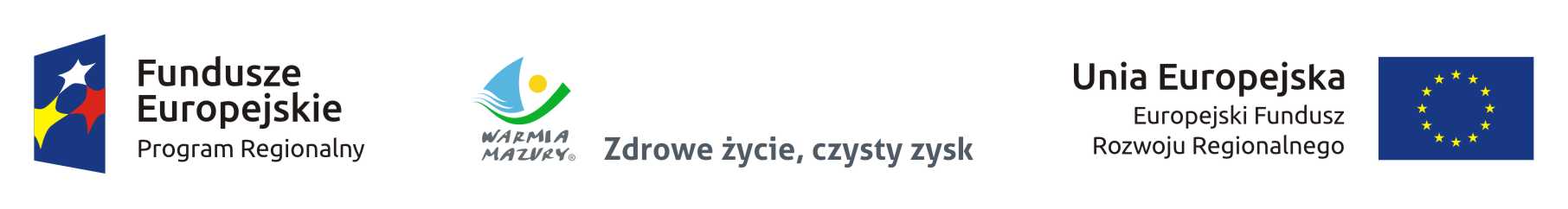 Załącznik nr 10 do Regulaminu 
konkursu nr RPWM.01.03.04-IZ.00-28-001/16(…)
 z ………………… 2016 r.Wzór Karty oceny kryteriów merytorycznych ogólnych (obligatoryjnych) i specyficznych (obligatoryjnych) wyboru projektów w ramach Działania 1.3 Przedsiębiorczość (Wsparcie przedsiębiorczości) Poddziałania 1.3.4 Tereny inwestycyjne Regionalnego Programu Operacyjnego Województwa Warmińsko-Mazurskiego na lata 2014-2020KARTA OCENY KRYTERIÓW MERYTORYCZNYCH OGÓLNYCH (OBLIGATORYJNYCH) I SPECYFICZNYCH (OBLIGATORYJNYCH) WYBORU PROJEKTÓW Oś Priorytetowa:………………………………………………………………………………...………………………………………………………………Działanie: …………………………………………………………………………………………………………………………………………………………Nr wniosku: ………………………………………………………………………………………………………………………………………………………Tytuł projektu: ………………………………………………………………………………………………………...…………………………………………Wnioskodawca: ………………………………………………………………………………………………………………………………………………….Wnioskowana kwota dofinansowania środkami publicznymi: …………………………………………………………………………………………Data wpływu wniosku: ………………………………………………………………………………………………………………………………………….ID wniosku: …………………………………………………………………………………………………………………………………………………….…Lp.KryteriumTAKNIEN/DUzasadnienie oceny spełniania/niespełniania kryteriumUzasadnienie oceny spełniania/niespełniania kryteriumKRYTERIA MERYTORYCZNE OGÓLNE (OBLIGATORYJNE) (każdorazowo zaznaczyć właściwe znakiem „X”)KRYTERIA MERYTORYCZNE OGÓLNE (OBLIGATORYJNE) (każdorazowo zaznaczyć właściwe znakiem „X”)KRYTERIA MERYTORYCZNE OGÓLNE (OBLIGATORYJNE) (każdorazowo zaznaczyć właściwe znakiem „X”)KRYTERIA MERYTORYCZNE OGÓLNE (OBLIGATORYJNE) (każdorazowo zaznaczyć właściwe znakiem „X”)KRYTERIA MERYTORYCZNE OGÓLNE (OBLIGATORYJNE) (każdorazowo zaznaczyć właściwe znakiem „X”)KRYTERIA MERYTORYCZNE OGÓLNE (OBLIGATORYJNE) (każdorazowo zaznaczyć właściwe znakiem „X”)1.Możliwość uzyskaniadofinansowania przez projekt.2.Zgodność projektu z zasadą równości szans kobiet i mężczyzn.3. Zgodność projektu z zasadą równości szans i niedyskryminacji w tymdostępności dla osób zniepełnosprawnościami.4.Zgodność projektu z politykami horyzontalnymi Unii Europejskiej – zrównoważony rozwój.5.Zamówienia publiczne ikonkurencyjność.6.Pomoc publiczna i pomocde minimis.7.Wykonalność techniczna.8.Trwałość projektu.9.Wskaźniki.KRYTERIA MERYTORYCZNE SPECYFICZNE (OBLIGATORYJNE) (każdorazowo zaznaczyć właściwe znakiem „X”)KRYTERIA MERYTORYCZNE SPECYFICZNE (OBLIGATORYJNE) (każdorazowo zaznaczyć właściwe znakiem „X”)KRYTERIA MERYTORYCZNE SPECYFICZNE (OBLIGATORYJNE) (każdorazowo zaznaczyć właściwe znakiem „X”)KRYTERIA MERYTORYCZNE SPECYFICZNE (OBLIGATORYJNE) (każdorazowo zaznaczyć właściwe znakiem „X”)KRYTERIA MERYTORYCZNE SPECYFICZNE (OBLIGATORYJNE) (każdorazowo zaznaczyć właściwe znakiem „X”)KRYTERIA MERYTORYCZNE SPECYFICZNE (OBLIGATORYJNE) (każdorazowo zaznaczyć właściwe znakiem „X”)1.Przeznaczenie terenu inwestycyjnego2.Wydatki na wewnętrzną infrastrukturę komunikacyjną3.Niepowielanie dostępnej infrastruktury4.Analiza zapotrzebowania na teren inwestycyjny objęty projektem5.Pełne zagospodarowanie terenu inwestycyjnego w okresie trwałości projektu6.Działania zaplanowane w projekcie w pełni przygotują teren pod inwestycje7.Zapewnienie dostępu do niezbędnej infrastruktury drogowej i mediów8.Trwałość finansowa inwestycji i zdolność do jej funkcjonowania w przyszłości (po zakończeniu finansowania środkami zewnętrznymi)Osoba sprawdzająca:Data : Podpis:Osoba sprawdzająca:Data : Podpis:Osoba sprawdzająca:Data : Podpis:Osoba sprawdzająca:Data : Podpis:Osoba sprawdzająca:Data : Podpis:Osoba sprawdzająca:Data : Podpis:Osoba sprawdzająca:Data : Podpis: